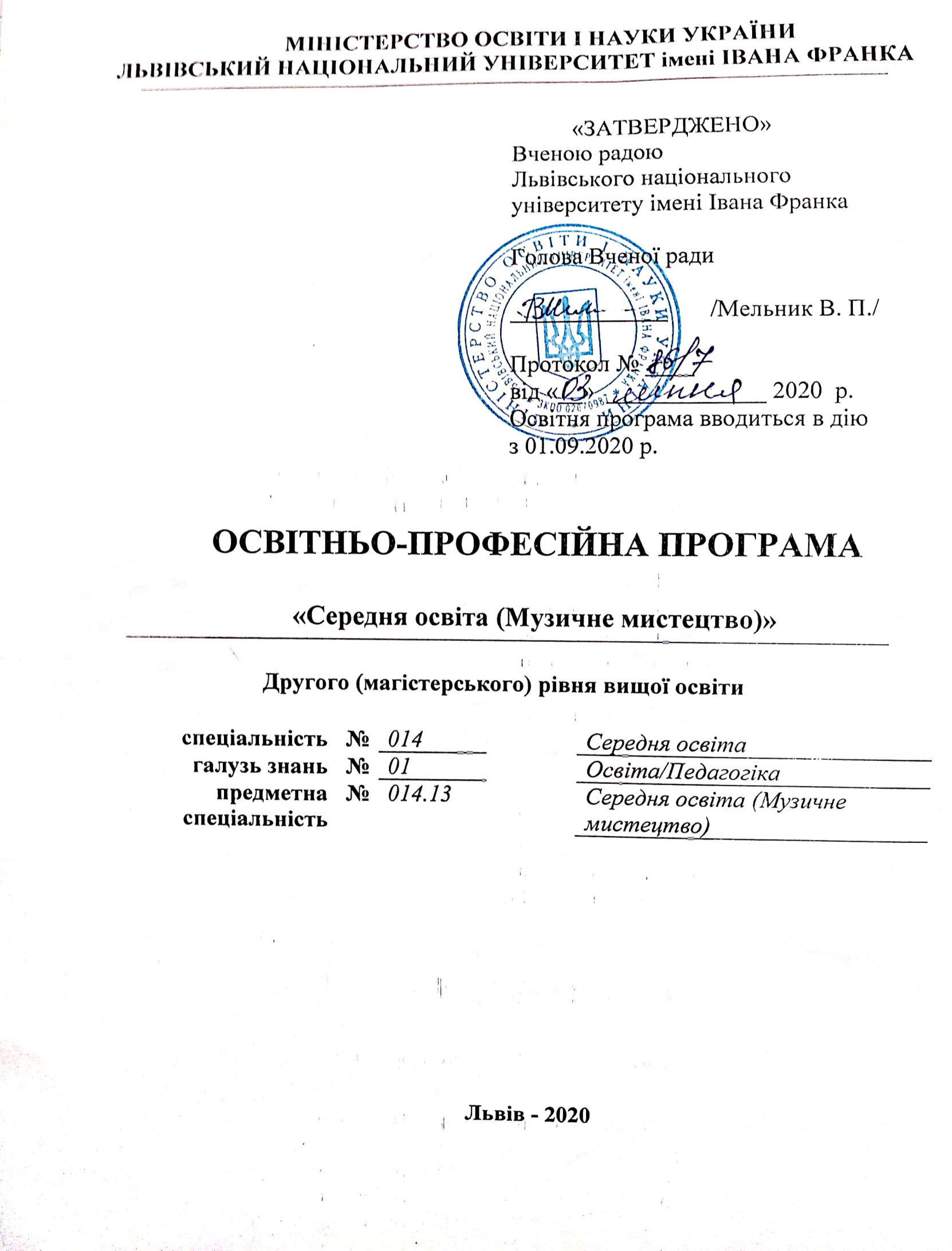 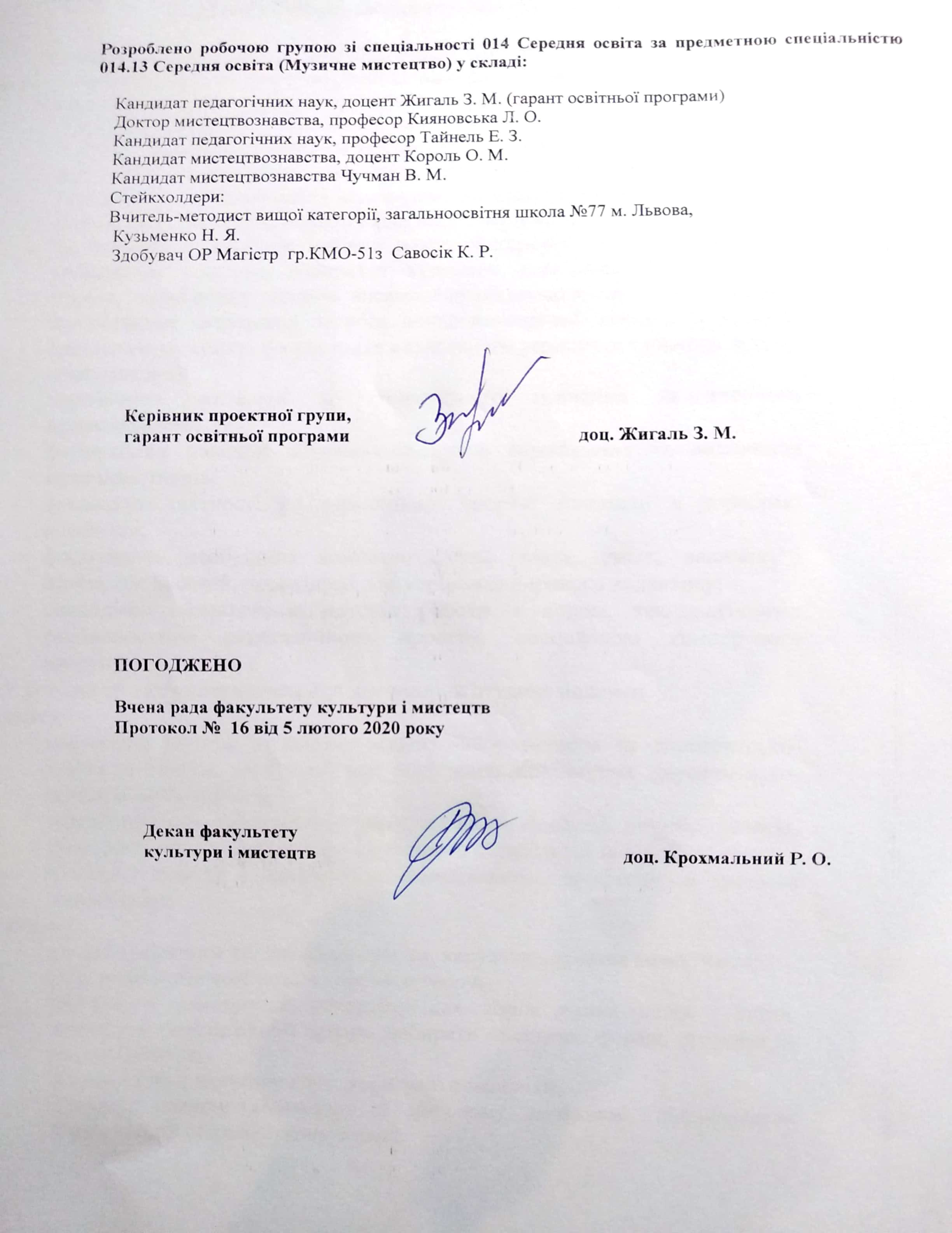 1. Профіль освітньої програми зі спеціальності 014 Середня освіта за предметною спеціальністю 014.13 Середня освіта(Музичне мистецтво).2. Перелік компонент освітньо-професійної програми та їх логічна послідовність2.1. Перелік компонент ОП2.2. Структурно-логічна схема ОП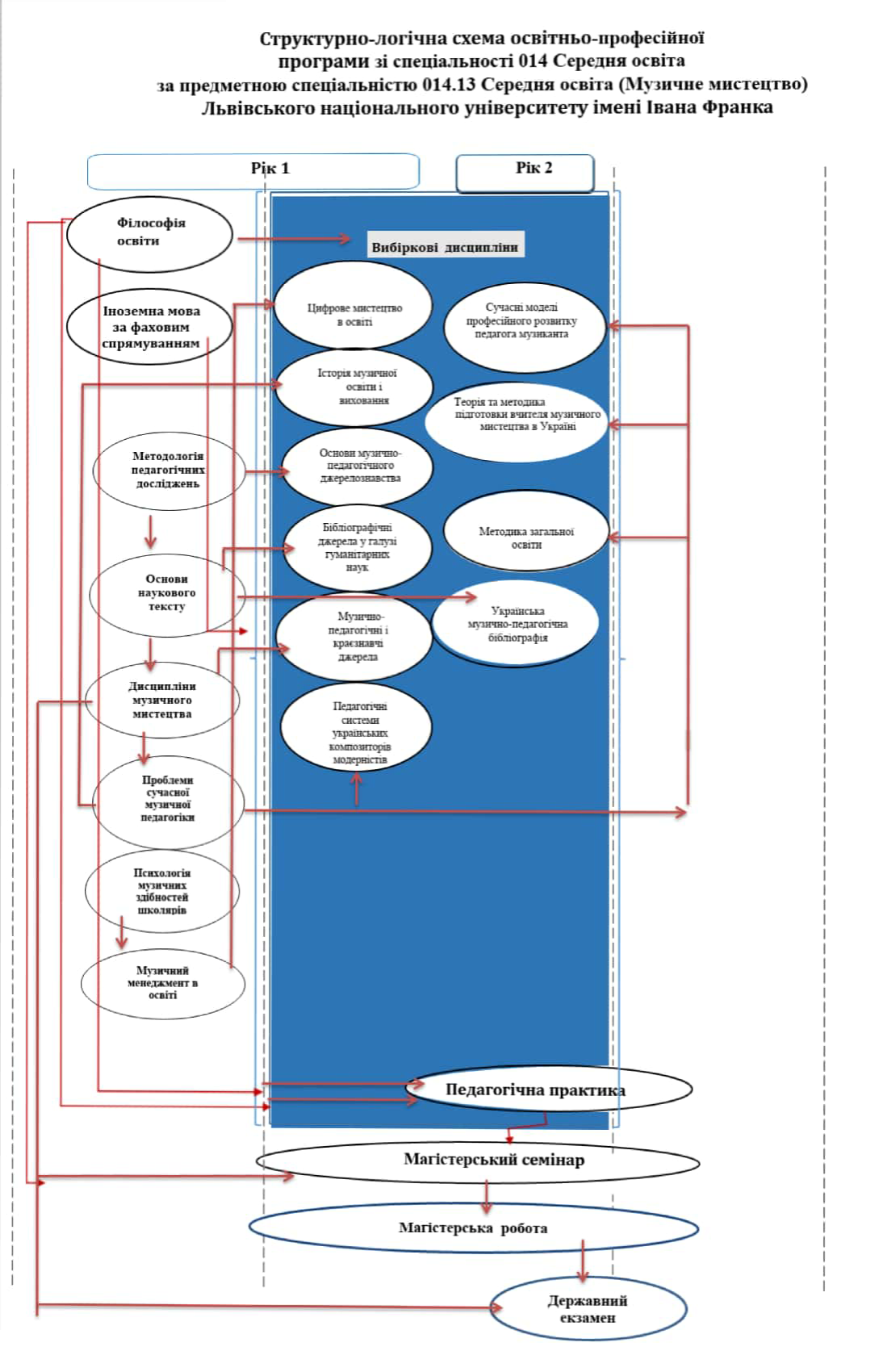 3. Форма атестації здобувачів вищої освітиАтестація здобувачів кваліфікації Магістр освіти. (Музичне мистецтво) Учитель музичного мистецтва проводиться у формі: Державного екзамену з Дисциплін музичного мистецтва та захисту магістерської роботи, передбачених в ОП.Атестацію осіб, які здобувають ступінь магістра, здійснює атестаційна кваліфікаційна комісія, до складу якої додатково можуть бути залучені представники роботодавців та їхніх об’єднань, закордонних ЗВО, а також релевантних міжнародних організацій.Вимоги до кваліфікаційної роботи: Відповідно до вимог щодо наукових робіт (ДСТУ 3008-95 «Документи. Звіти у сфері науки і техніки. Структура і правила оформлення» та ін.).Для освітньо-професійних програм - це магістерська робота студента, яку він реалізовує самостійно і демонструє прилюдно, а також супроводжує пояснювальною запискою (науковим обґрунтуванням концепції проекту, методики тощо).Атестація здійснюється відкрито та публічно.За результатами атестації студентам присвоюють кваліфікацію: «Магістр освіти (Музичне мистецтво). Учитель  музичного мистецтва». 4. Матриця відповідності програмних компетентностей компонентам освітньої програми5. Матриця забезпечення програмних результатів навчання (ПРН) відповідними компонентами освітньої програмиІ. Загальна інформаціяІ. Загальна інформаціяПовна назва закладу вищої освіти та структурного підрозділуЛьвівський національний університет імені Івана Франка факультет культури і мистецтвСтупінь вищої освіти Магістр КваліфікаціяМагістр освіти. (Музичне мистецтво) Учитель музичного мистецтва   Офіційна назва освітньої програмиОсвітньо-професійна програма «Середня освіта (Музичне мистецтво)» підготовки здобувачів вищої освіти другого (магістерського) рівня за предметною спеціальністю 014.13 Середня освіта (Музичне мистецтво)Тип  диплома та обсяг освітньої  програмиДиплом магістра, одиничний,  90 кредитів, термін навчання 1 рік 4 місяці Наявність акредитаціїСертифікат про акредитацію ОП  № 0  відповідно до рішення АКУ протокол № 2  від 28.01.2020 рокуЦикл/рівеньНРК України – 7 рівень QF-EHEA – другий  цикл EQF LLL - Level 7Передумова Наявність здобутої вищої освіти ступеня бакалавра або спеціалістаМова викладанняУкраїнськаТермін діїДо 01.2021 рокуІнтернет-адреса постійного розміщення опису освітньої програмиhttp://kultart.lnu.edu.ua/academics/contests2. Мета освітньої програмиЗабезпечити підготовку магістрів в галузі 01 Освіта/Педагогіка, 014 Середня освіта (Музичне мистецтво), які мають зацікавлення до музично-педагогічної діяльності, використання інноваційних методів викладання.2. Мета освітньої програмиЗабезпечити підготовку магістрів в галузі 01 Освіта/Педагогіка, 014 Середня освіта (Музичне мистецтво), які мають зацікавлення до музично-педагогічної діяльності, використання інноваційних методів викладання.  3. Характеристика освітньої програми  3. Характеристика освітньої програмиПредметна область (галузь знань, спеціальність, спеціалізація (за наявності)галузь знань 01 – Освіта/Педагогікаспеціальність 014 – Середня освіта предметна спеціальність: 014.13 Середня освіта (Музичне мистецтво)Орієнтація освітньої програмиОсвітньо-професійна програма Основний фокус освітньої програмиЗабезпечення загальної освіти в галузі музичного виховання, спираючись на сучасні наукові знання про особистість учнів, музично-педагогічні процеси, соціальні зміни, проблеми музичного розвитку в соціумі на регіональному, національному та глобальному рівнях.Особливості програмиВиконання програми дає змогу студентові сформувати професійні компетентності вчителя закладу освіти, зорієнтованого на сучасні тенденції розвитку педагогіки, психології та загального музичного виховання. Оволодіти вміннями та навичками організації навчально-виховного процесу учнів на уроках музичного мистецтва, керування їхньою пізнавальною діяльністю через проходження педагогічної практики.4. Придатність випускників до працевлаштування та подальшого навчання4. Придатність випускників до працевлаштування та подальшого навчанняПридатність до працевлаштуванняВипускники другого (магістерського) рівня за спеціальністю 014.13 Середня освіта (музичне мистецтво) можуть працювати у навчальних ЗО у сфері музичної педагогіки. 1229.6 Завідувач студії1229.6 Керівник студії, колективу (за видами мистецтва і народної творчості).2320 Вчитель середнього навчально-виховного закладу2359.2 Педагог-організатор2455.2 Керівник (студії за видами мистецтва та художньої творчості, любительського об’єднання, клубу за інтересами, та ін.)3476 Керівник аматорського колективу (за видами мистецтва)2359.2 Методист позашкільного закладу2359.2 Організатор позакласної та позашкільної роботи з дітьми2453.2 Керівник оркестру (ансамблю) духових інструментів2453.2 Керівник оркестру (ансамблю, фольклорного ансамблю) народних інструментів2453.2 Керівник хору (фольклорного ансамблю)Випускники другого (магістерського) рівня за спеціальністю 014.13 Середня освіта (музичне мистецтво) можуть працювати у навчальних ЗО у сфері музичної педагогіки. 1229.6 Завідувач студії1229.6 Керівник студії, колективу (за видами мистецтва і народної творчості).2320 Вчитель середнього навчально-виховного закладу2359.2 Педагог-організатор2455.2 Керівник (студії за видами мистецтва та художньої творчості, любительського об’єднання, клубу за інтересами, та ін.)3476 Керівник аматорського колективу (за видами мистецтва)2359.2 Методист позашкільного закладу2359.2 Організатор позакласної та позашкільної роботи з дітьми2453.2 Керівник оркестру (ансамблю) духових інструментів2453.2 Керівник оркестру (ансамблю, фольклорного ансамблю) народних інструментів2453.2 Керівник хору (фольклорного ансамблю)Подальше навчанняПродовження освіти на третьому освітньо-науковому рівні вищої освіти з можливістю отримання наукового ступеня доктора філософії.5. Викладання та оцінювання5. Викладання та оцінюванняВикладання та навчанняСтудентоцентроване навчання, проблемно-орієнтоване викладання, електронне навчання в системі Moodle (https://www.lnu.edu.ua/academics/e-learning/) , самонавчання, навчання на основі проведення досліджень, педагогічної практики, лекції, семінари, практичні заняття (індивідуальні), самостійна робота, консультації з викладачами, підготовка магістерської роботи.ОцінюванняОцінювання навчальних досягнень студентів здійснюється за системою ECTS та національною шкалою оцінювання.Поточний контроль - усне та письмове опитування, оцінка роботи в малих групах, тестування, захист індивідуальних завдань.Підсумковий контроль – екзамени та заліки з урахуванням накопичених балів поточного контролю, контрольні виступи.Державна атестація – підготовка та публічний захист (представлення) кваліфікаційної (магістерської) роботи та екзамен-концерт.Атестація здійснюється у формі публічного захисту.6. Програмні компетентності6. Програмні компетентностіІнтегральна компетентністьЗдатність розв’язувати складні завдання та проблеми в галузі загальної музичної педагогіки, що передбачають проведення досліджень або запровадження інновацій та в деяких аспектах можуть характеризуватися невизначеністю умов і вимог щодо викладання музичного мистецтва в закладах освіти.Загальні компетентності (ЗК)Здатність до абстрактного мислення, аналізу та синтезу.Знання та розуміння предметної області та розуміння професійної діяльності.Здатність вчитися і оволодівати сучасними знаннями та застосовувати їх у практичній діяльності.Здатність спілкуватися державною та іноземними мовами як усно, так і письмово.Здатність до пошуку, оброблення та аналізу інформації з різних джерел, зокрема завдяки використанню інформаційних і комунікаційних технологій.Вміння виявляти, ставити та вирішувати проблеми загального музичного виховання.Уміння аргументувати вибір шляхів вирішення завдань професійного характеру, критично оцінювати отримані результати та обґрунтовувати прийняті рішення.Здатність працювати як автономно, так і у команді.Здатність генерувати нові ідеї, виявляти ініціативу та педагогічну майстерність.Здатність до адаптації та дії в новій ситуації, зокрема в міжнародному контексті.Навички міжособистісної взаємодії, цінування та повага різноманітності та багатокультурності, здатність спілкуватися з представниками інших професійних груп різного рівня (з педагогами з інших галузей знань).Фахові компетентності спеціальності  (ФК)Знання та розуміння предметної області та професійної діяльності вчителя закладів освіти.Здатність оперувати концепціями, принципами та методами загальної музичної педагогіки.Здатність вдосконалювати професійні знання і вміння вчителя музичного мистецтва.Здатність здійснювати добір методів і засобів навчання музичного мистецтва, спрямованих на розвиток музичних здібностей здобувачів освіти.Здатність вивчати психологічні особливості засвоєння учнями музичних понять з метою прогнозування ефективності та корекції навчально-виховного процесу.Володіння іноземними мовами, з фахової тематики музичного мистецтва;Здатність дотримуватись принципу науковості при трансляції науково-бібліографічних знань у площину шкільного навчального предмету Музичне мистецтво.Здатність самовдосконалювати професійні знання і вміння вчителя музичного мистецтва.Здатність застосовувати кумулятивні звання науково-технологічні досягнення, інформаційні технології для осягнення сутності феномену музичного мистецтва.Здатність використовувати широкий спектр міждисциплінарних зв’язків для забезпечення освітнього процесу в закладах освіти.7. Програмні результати навчання7. Програмні результати навчанняПРН1. Володіти сучасними теоретичними та практичними основами методології навчання у загальноосвітній школі; ПРН2. Самостійно добирати освітні технології, методи, форми навчання;ПРН3. Застосовувати сучасні технології навчання, транслюючи систему музично-педагогічних знань в площину навчального предмету Музичне мистецтво, враховуючи вікові та індивідуальні музичні особливості здобувачів освіти;ПРН4. Керуватись основами професійної культури, готувати та редагувати професійні тексти державною мовою, використовувати іноземну;ПРН5. Володіти психолого-педагогічними аспектами навчання і виховання дітей;ПРН6. Орієнтуватися в процесах навчання, виховання  на рівень розвитку особистості здобувачів освіти; ПРН7. Реалізувати у взаємозв’язку освітню, виховну, розвивальну функцію навчально-виховного процесу, забезпечуючи його цілісність й системність;ПРН8. Демонструвати знання та навички з ділових комунікацій у галузі освіти та педагогіки, а також ефективно спілкуватися на професійному та соціальному рівнях;ПРН9. Демонструвати неординарні підходи у розв’язанні практичних завдань, уміння креативно мислити, проявляти гнучкість у прийнятті рішень на основі логічних аргументів та перевірених фактів в умовах обмеженого часу та ресурсів на засадах використання різних діагностичних методологій музичної педагогіки;ПРН10. Систематизувати, синтезувати й упорядковувати отриману інформацію, ідентифікувати проблеми, формулювати висновки і розробляти рекомендації, використовуючи інноваційні підходи та технології, програмне забезпечення з метою розв’язання практичних завдань з урахуванням тенденцій розвитку музичного мистецтва та загальної музичної педагогіки; ПРН11. Демонструвати здатність продукувати нові ідеї в галузі педагогіки і мистецтва, обирати відповідні напрями і методи для їх реалізації.ПРН12. Аналізувати науково-методичні документи, оцінювати мистецько-педагогічну літературу, грамотно використовувати методологічні прийоми та довідкові матеріали, з метою формування пропозицій щодо впровадження новітніх процесів розвитку музичної педагогіки.ПРН13. Володіти знаннями в галузі історії мистецтв та історії розвитку музичної педагогіки, використовувати їх з науковою та практичною метою.ПРН14. Сприймати інформацію, творчо її переосмислювати та застосовувати в процесі педагогічної діяльності.ПРН15. Висококваліфіковано володіти дисциплінами музичного мистецтва та вміти кваліфіковано розвивати музичні вміння і навички  здобувачів освіти.8. Ресурсне забезпечення реалізації програми8. Ресурсне забезпечення реалізації програмиКадрове забезпечення3 доктори наук, 9 кандидатів наук.Матеріально-технічне забезпечення концертний зал, репетиційний зал, кабінет музичних інструментів, класи, оснащені сучасною мультимедійною технікою, аудіо- та відеотехнікою, фонотекою.Інформаційне та навчально-методичне забезпеченняНаукова бібліотека Львівського національного університету імені Івана Франка (https://lnulibrary.lviv.ua/). Електронне навчання в системі Moodle https://www.lnu.edu.ua/academics/e-learning/   Кабінет музичних інструментів, комп’ютерні класи.   9. Академічна мобільність9. Академічна мобільністьНаціональна кредитна мобільністьВідбувається згідно з Положенням про порядок реалізації права на академічну мобільність КМУ№ 579 «Про затвердження Положення про порядок реалізації права на академічну мобільність».  Міжнародна кредитна мобільністьПрограма Erasmus+ передбачає навчальну кредитну мобільність студентів і викладачів за участю Львівського національного університету імені Івана Фрака та університетів Австрії, Болгарії, Хорватії, Чеської республіки, Естонії, Франції, Німеччини, Італії, Греції, Литви, Латвії, Нідерландів, Польщі, Португалії, Словенії, Іспанії, Туреччини тощо (понад 40 навчальних закладів) в межах підписаних угод.Програма Fulbright (США) для навчання та проведення досліджень у провідних американських університетах.https://international.lnu.edu.ua/outgoing-mobility/mobility-checklist/Навчання іноземних здобувачів вищої освітиНе передбачено  Код н/дКод н/дКомпоненти освітньої програми (навчальні дисципліни, курсові проекти, практики, кваліфікаційна роботаКількість кредитівКількість кредитівКількість кредитівФорма підсумковогоконтролюФорма підсумковогоконтролюФорма підсумковогоконтролю112333444Обов’язкові компонети ОПОбов’язкові компонети ОПОбов’язкові компонети ОПОбов’язкові компонети ОПОбов’язкові компонети ОПОбов’язкові компонети ОПОбов’язкові компонети ОПОбов’язкові компонети ОПОбов’язкові компонети ОП1.Нормативні навчальні дисципліни1.Нормативні навчальні дисципліни1.Нормативні навчальні дисципліни1.Нормативні навчальні дисципліни1.Нормативні навчальні дисципліни1.Нормативні навчальні дисципліни1.Нормативні навчальні дисципліни1.Нормативні навчальні дисципліни1.Нормативні навчальні дисципліни1.1.Цикл загальної підготовки1.1.Цикл загальної підготовки1.1.Цикл загальної підготовки1.1.Цикл загальної підготовки1.1.Цикл загальної підготовки1.1.Цикл загальної підготовки1.1.Цикл загальної підготовки1.1.Цикл загальної підготовки1.1.Цикл загальної підготовкиЗК1.1.01ЗК1.1.01Філософія освіти333залікзалікзалікЗК1.1.02ЗК1.1.02Методологія педагогічних досліджень333екзаменекзаменекзаменЗП1.1.03ЗП1.1.03Основи наукового тексту333екзаменекзаменекзаменЗП1.3.04ЗП1.3.04Іноземна мова за професійним спрямуванням333залікзалікзалік1.2 Цикл професійної та практичної підготовки1.2 Цикл професійної та практичної підготовки1.2 Цикл професійної та практичної підготовки1.2 Цикл професійної та практичної підготовки1.2 Цикл професійної та практичної підготовки1.2 Цикл професійної та практичної підготовки1.2 Цикл професійної та практичної підготовки1.2 Цикл професійної та практичної підготовки1.2 Цикл професійної та практичної підготовкиПП1.2.01ПП1.2.01Проблеми сучасної музичної педагогіки333екзаменекзаменекзаменПП1.2.02ПП1.2.02Психологія музичних здібностей школярів333залікзалікзалікПП1.2.03ПП1.2.03Музичний менеджмент в освіті333екзаменекзаменекзаменПП1.2.04ПП1.2.04Педагогічна (школи, ліцеї, гімназії та ін.) практика999диф. залікдиф. залікдиф. залікПП1.2.05ПП1.2.05Державний екзамен333екзаменекзаменекзаменПП1.2.06ПП1.2.06Магістерська робота999захист магістерської роботизахист магістерської роботизахист магістерської роботиПП1.2.07ПП1.2.07Методика викладання музичних дисциплін в закладах освіти999екзамениекзамениекзамениПП1.2.08ПП1.2.08Дисципліни музичного мистецтва (Інд.зан.)А) хорове диригування;Б) вокал;В) фортепіано;Г) акордеон,баян;Д) бандура;Е) струнні інструментиЖ) духові інструменти;111111екзамениекзамениекзамениПП1.2.09ПП1.2.09Магістерський семінар444залікизалікизалікиВибіркові навчальні дисципліниВибіркові навчальні дисципліниВибіркові навчальні дисципліниВибіркові навчальні дисципліниВибіркові навчальні дисципліниВибіркові навчальні дисципліниВибіркові навчальні дисципліниВибіркові навчальні дисципліниВибіркові навчальні дисципліни2.1.1.Цикл загальної підготовки2.1.1.Цикл загальної підготовки2.1.1.Цикл загальної підготовки2.1.1.Цикл загальної підготовки2.1.1.Цикл загальної підготовки2.1.1.Цикл загальної підготовки2.1.1.Цикл загальної підготовки2.1.1.Цикл загальної підготовки2.1.1.Цикл загальної підготовкиЗК2.1.1.01Дисципліна вільного вибору студентаДисципліна вільного вибору студентаДисципліна вільного вибору студента3залікзалікзалікзалік2.1.2. Дисципліни вільного вибору студента2.1.2. Дисципліни вільного вибору студента2.1.2. Дисципліни вільного вибору студента2.1.2. Дисципліни вільного вибору студента2.1.2. Дисципліни вільного вибору студента2.1.2. Дисципліни вільного вибору студента2.1.2. Дисципліни вільного вибору студента2.1.2. Дисципліни вільного вибору студента2.1.2. Дисципліни вільного вибору студентаПП2.1.2.01ПП2.1.2.011.Цифрове мистецтво в музичній освіті2.Історія музичної освіти і виховання333залікизалікизалікиПП2.1.2.02ПП2.1.2.021.Музично-педагогічне джерелознавство2.Бібліографічні джерела у галузі гуманітарних наук555залікзалікзалікПП2.1.2.03ПП2.1.2.031.Сучасні моделі професійного розвитку педагога-музиканта2.Теорія та методика пілготовки вчителя музичного мистецтва в Україні333залікзалікзалікПП2.1.2.04ПП2.1.2.041.Методика загальної освіти2.Українська музично-педагогічна бібліографія333залікзалікзалікПП2.1.2.04ПП2.1.2.041.Музично-педагогічні краєзнавчі дослідження2.Педагогічні системи українських композиторів модерністів555залікзалікзалікВсього за час навчання909090Компоненти освітньої програми (навчальні дисципліни, курсові проекти, практики, кваліфікаційна роботаКількість кредитівФорма підсумковогоконтролю1-й семестр1-й семестр1-й семестрМетодологія педагогічних досліджень3екзаменІноземна мова за професійним спрямуванням3залікМузичний менеджмент в освіті3екзаменМетодика викладання музичних дисциплін в закладах освіти4екзаменДисципліни музичного мистецтва (Інд.зан.)А) хорове диригування;Б) вокал;В) фортепіано;Г) акордеон,баян;Д) бандура;Е) струнні інструменти;Ж) духові інструменти;4екзамен1.Цифрове мистецтво в музичній освіті2.Історія музичної освіти і виховання5залік1.Основи музичного-педагогічного джерелознавства2.Бібліографічні джерела у галузі гуманітарних наук5залік1.Музично-педагогічні краєзнавчі дослідження2.Педагогічні системи українських композиторів модерністів5залік2-й семестр2-й семестр2-й семестрФілософія освіти3залікОснови наукового тексту3екзаменПроблеми сучасної музичної педагогіки3екзаменПсихологія музичних здібностей  школярів 3залікМетодика викладання музичних дисциплін в закладах освіти5екзаменДисципліни музичного мистецтва (Інд.зан.)А) хорове диригування;Б) вокал;В) фортепіано;Г) акордеон,баян;Д) бандура;Е) струнні інструменти;Ж) духові інструменти5Магістерський семінар3залік3-й семестр3-й семестр3-й семестрДисципліни музичного мистецтва (Інд.зан.)А) хорове диригування;Б) вокал;В) фортепіано;Г) акордеон,баян;Д) бандура;Е) струнні інструменти;Ж) духові інструменти;2екзаменПедагогічна (школи, ліцеї, гімназії та ін.) практика9диф. залікМагістерський семінар1залік1.Сучасні моделі професійного розвитку педагога-музиканта2.Теорія та методика підготовки вчителя музичного мистецтва і Україні3залік1. Методика загальної освіти2. Українська музично-педагогічна бібліографія3залікДержавний екзамен3екзаменМагістерська робота9захист магістерської роботиЗагальні компетентностіЗагальні компетентностіЗагальні компетентностіЗагальні компетентностіЗагальні компетентностіЗагальні компетентностіЗагальні компетентностіЗагальні компетентностіЗагальні компетентностіЗагальні компетентностіЗагальні компетентностіЗагальні компетентностіЗК1ЗК2ЗК3ЗК4ЗК5ЗК6ЗК7ЗК88ЗК9ЗК10ЗК11ЗК1.1.01●●ЗК1.1.02●●●ЗП1.1.03●●ЗП1.1.04●●●●●ПП1.2.01●●●●●●●ПП1.2.02●●●ПП1.2.03●●ПП1.2.04●●●●●●●ПП1.2.05●●●●●ПП1.2.06●●●●●●ПП1.2.07●●●●●●ПП1.2.08●●●ПП1.2.09●●●●ЗК2.1.1.01●●●ПП2.1.2.01●●●●●ПП2.1.2.02●●ПП2.1.2.03●●●●ПП2.1.2.04●●●ПП2.1.2.05●●●Фахові компетентностіФахові компетентностіФахові компетентностіФахові компетентностіФахові компетентностіФахові компетентностіФахові компетентностіФахові компетентностіФахові компетентностіФахові компетентностіФахові компетентностіФК1ФК2ФК3ФК4ФК5 ФК6ФК7ФК8ФК9ФК10ЗК1.1.01●●●ЗК1.1.02●●●●ЗП1.1.03●●ЗП1.1.04●●●ПП1.2.01●●●●●●ПП1.2.02●●●●ПП1.2.03●●ПП1.2.04●●●●●●●ПП1.2.05●●●●ПП1.2.06●●●●ПП1.2.07●●●●●ПП1.2.08●●●ПП1.2.09●●●●ЗК2.1.1.01●●ПП2.1.2.01●●●●ПП2.1.2.02●●●ПП2.1.2.03●●●●●ПП2.1.2.04●●●ПП2.1.2.05●●●ПРН 1ПРН 2ПРН 3ПРН 4ПРН 5ПРН 6ПРН 7ПРН 8ПРН 9ПРН 10ПРН 11ПРН 12ПРН 13ПРН 14ПРН 15ЗК1.1.01●●●ЗК1.1.02●●●●ЗП1.1.03●●●●ЗП1.1.04●●●ПП1.2.01●●●●●ПП1.2.02●●●●ПП1.2.03●●ПП1.2.04●●●●●●●●ПП1.2.05●●●●●●ПП1.2.06●●●●●●●ПП1.2.07●●●●●●ПП1.2.08●●●●●ПП1.2.09●●●●●ЗК2.1.1.01●●●ПП2.1.2.01●●●●●●ПП2.1.2.02●●●●ПП2.1.2.03●●●●●●ПП2.1.2.04●●●●ПП2.1.2.05●●●●